Name: PIFEL-SOCIAL STUDIES A-PERIOD 6-OFFSITE LEARNING PACKET-DAY 8INSTRUCTIONSStudents, click the blue link in each of the “Resources” boxes below. Use the resources they provide, (slideshow, video, reading, etc) to answer the questions in the “Questions” boxes. Use the space in the “Questions” box to type your answers in. If questions are multiple choice, change the font of the correct response, or responses to RED to indicate they are your selection(s)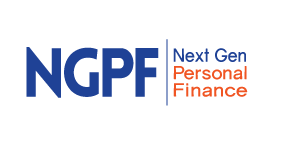 Semester Course1.4 How to File Your TaxesStudent Activity PacketIn this lesson, you will learn to: Identify items they need to prepare their tax returnExplain the different ways they can file their taxes Understand the purpose of a W-2 form and how to use it to file their taxes Explain how to make a tax payment if taxes are owedResourcesQuestionsEstimated time: 5 minsThere are several ways to file your taxes, including: Filling out the paper forms and mailing them Digital tax preparation softwareHaving a professional file your taxes for you What method do you think most Gen Z (ages 18-24) prefer to use when filing their taxes? Why? Estimated time: 5 minsEstimated time: 7 minsFor each method of filing, list the pros and cons in the chart below. For “Tax-preparation software” and “Professional Tax Payers,” no CONS are given in the video. Brainstorm on your own what potential negatives there could be with those options.Which way do you think you’ll use? Why?Estimated time: 5 minsAll of the following people should receive W-2 Forms EXCEPT…Marcus, who is on salary as a sales representative at a shoe store, working full-timeSerena, who is a freelance wedding photographerEdgar, who averages 10/hrs per week as one of five employees at We Clean PoolsMelinda, who works 40 hours/week at a local ice cream shop during the summerIn which box on your W-2 can you find your... Wages and Income Taxes Withheld?Wages and income = BOX 2Taxes withheld = BOX 1Wages and income = BOX 1Taxes withheld = not provided on W-2 FormWages and income = BOX 2Taxes withheld = BOX 3Wages and income = BOX 1Taxes withheld = BOX 2When should you receive your W-2 form from your employer? Attached to every paystubJanuary 1stJanuary 31stApril 15th Estimated time: 8 minsWhat are the two primary ways you can make a tax payment?What is one other way you can pay?If you can’t pay immediately, what is one course of action you can take? What are the criteria?Estimated time: 10 minsDoes your state require you to file a tax return? If you are e-filing your tax returns, explain why it is beneficial to file your federal and state taxes through the same e-filing service.Create a scenario in which a person would have to file more than one state tax return. Estimated time: 5 mins What information does the W-2 form provide? True or False: You need a W-2 form only for filing your federal taxes, not your state taxes. Identify one advantage of using tax filing software to file your taxes. 